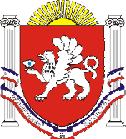 РЕСПУБЛИКА КРЫМРАЗДОЛЬНЕНСКИЙ РАЙОНКОВЫЛЬНОВСКИЙ СЕЛЬСКИЙ СОВЕТ56 заседание 2 созываРЕШЕНИЕ01 июня 2023 г. 				с. Ковыльное					№ 365О внесении изменений в решение Ковыльновского сельского совета от 28.09.2021 № 199 «Об утверждении Положения о муниципальном жилищном контроле на территории Ковыльновского сельского поселения Раздольненского района Республики Крым»В соответствии с Федеральными законами от 31.07.2020 № 248-ФЗ 
«О государственном контроле (надзоре) и муниципальном контроле в Российской Федерации», от 06.10.2003 № 131-ФЗ «Об общих принципах организации местного самоуправления в Российской Федерации», Жилищным кодексом Российской Федерации, Законом Республики Крым от 19.01.2015 № 71-ЗРК/2015 «О закреплении за сельскими поселениями Республики Крым вопросов местного значения», руководствуясь Уставом муниципального образования Ковыльновское сельское поселение Раздольненского района Республики Крым, принимая во внимание предложение прокуратуры Раздольненского района от 18.04.2023 № Исорг -20350020-946-23/-20350020 Ковыльновский сельский совет РЕШИЛ:1. Внести в решение Ковыльновского сельского совета от 28.09.2021 № 199 «Об утверждении Положения о муниципальном жилищном контроле на территории Ковыльновского сельского поселения Раздольненского района Республики Крым» следующие изменения:1.1. в приложении 1 к решению:а) подпункт 1 пункта 1.2. раздела 1 дополнить новым абзацем следующего содержания:	«безопасной эксплуатации и техническому обслуживанию внутридомового и (или) внутриквартирного газового оборудования, а также требований к содержанию относящихся к общему имуществу в многоквартирном доме вентиляционных и дымовых каналов;».2. Обнародовать данное решение на информационных стендах населенных пунктов Ковыльновского сельского поселения и на официальном сайте Администрации Ковыльновского сельского поселения в сети Интернет (http://kovilnovskoe-sp.ru/).3. Настоящее решение вступает в силу после его официального обнародования, но не ранее чем с 1 сентября 2023 года.4. Контроль за выполнением настоящего решения возложить на председателя Ковыльновского сельского совета - главу Администрации Ковыльновского сельского поселения. Председатель Ковыльновского сельскогосовета- глава АдминистрацииКовыльновского сельского поселения 					Ю.Н. Михайленко